ВОПРОСЫ К ЭКЗАМЕНУпо дисциплине«КОМПЬЮТЕРНОЕ МОДЕЛИРОВАНИЕ ЭЛЕМЕНТОВ
КОНСТРУКЦИЙ ЭЛЕКТРОННЫХ СРЕДСТВ»Осенний семестр 2023-2024 учебного годаСпециальность 6-05-0713-02 Электронные системы и технологии
(группы 310241, 318701-318706, 318771, 321901, 321971)Цель и задачи учебной дисциплины.Применение специализированных пакетов компьютерной графики в инженерном проектировании.Двумерная и трёхмерная компьютерная графика в создании конструкций электронных средств. Понятие компьютерного твердотельного геометрического моделирования. САПР различного назначения. Решение технических задач на основе компьютерного геометрического моделирования. Соединения деталей (разъёмные и неразъёмные), изображения на чертеже.Разъёмные соединения. Общие сведения. Соединения резьбовые. Классификация. Образование винтовой поверхности резьбы в трёхмерном пространстве, образование резьбы различными способами. Основные понятия и определения. Изображение резьбы по ГОСТ 2.311-68 (резьба цилиндрическая, резьба коническая, наружная, внутренняя; изображение резьбового соединения). Профили и обозначения стандартных резьб в соответствии с ГОСТ. Соединение деталей винтовой резьбой при помощи стандартных деталей: болтов, винтов, шпилек, гаек и шайб.Реализация различных соединений крепёжными деталями в трёхмерном пространстве средствами САПР. Упрощения при выполнении соединений деталей крепёжными изделиями по ГОСТ 2.315-68. Разъёмные соединения. Шпоночные соединения. Общие сведения. Соединения призматическими шпонками (ГОСТ 10748-79 «Шпонки. Соединения шпоночные с призматическими высокими шпонками. Размеры шпонок и сечений пазов», ГОСТ 23360- 78 «Шпонки призматические»).Соединения сегментными шпонками (ГОСТ 24071-80 «Шпонки. Соединения шпоночные с сегментными шпонками. Размеры шпонок и сечений пазов»). Условные обозначения шпонок. Примеры реализации шпоночных соединений в трёхмерном пространстве средствами САПР. Разъёмные соединения.Соединения штифтами. Общие сведения. Соединения штифтами (ГОСТ 3128-70 «Штифты цилиндрические», ГОСТ 3129-70 «Штифты конические»).Примеры реализации соединений штифтами в трёхмерном пространстве средствами САПР. Неразъёмные соединения деталей.Соединения деталей методом пластической деформации.Соединения заклёпками (ГОСТ 10299-80).Применение, виды заклёпок, обозначение.Подбор стандартных заклёпок. Соединения расклёпыванием, завальцовкой, развальцовкой, гибкой.Соединения паяные (ГОСТ 17349-79). Применение, основные типы и параметры (ГОСТ 19249-73).Изображение на видах и разрезах паяных швов (ГОСТ 2.313-82). Условное обозначение шва.Соединение деталей склеиванием. Соединения опрессовкой и их применение в конструировании радиоэлектронной аппаратуры.Требования к арматуре и её расположению. Типы применяемой арматуры: втулочная, стержневая, проволочная, листовая.Особенности чертежей армированных изделий (ГОСТ 2.109-68). Примеры армированного соединения в САПР.Соединения сварные по ГОСТ 2601-84. Применение.Сварка металлов и классификация сварных соединений по ГОСТ 19521-74.Условное изображение и обозначение стандартных швов сварных соединений по ГОСТ 2.312-72.Примеры условных обозначений нестандартных швов. Твердотельное геометрическое моделирование в среде SolidWorks.Основные элементы интерфейса САПР SolidWorks.Дерево проектирования модели в SolidWorks.Выбор плоскости построений. Создание дополнительных плоскостей.Общие требования к созданию 2D плоского эскиза в SolidWorks.Наложение геометрических зависимостей на эскиз.Методы получения твердотельных параметризованных элементов из 2D эскиза.Редактирование созданной твердотельной модели.Проектирование деталей с учётом специфики их изготовления.Выполнение и оформление чертежей на основе параметрической трехмерной модели. Способы визуализации твердотельных 3D-моделей элементов конструкций электронных средств.Стандартная библиотека материалов в SolidWorks. Присвоение материала созданной 3D-модели типовой детали.Получение фотореалистичных изображений элементов конструкций электронных средств.Режимы отображения 3D-моделей изделий: каркасный, полупрозрачный, с отображением только видимых граней и т.д. Отличия и применение.Автоматизированные сечения и разрезы 3D-модели твердотельной типовой детали.Создание твердотельной 3D-модели сборочной единицы радиоэлектронного средства с помощью SolidWorks. Основные этапы.Виды изделий и конструкторских документов.Конструкторская проектная и рабочая документация.Выполнение твердотельной 3D-модели сборочной единицы конструкции электронного средства.Алгоритм последовательного проектирования твердотельной модели сборочной единицы в трёхмерном пространстве. Анализ метода и принципиальных особенностей соединения и взаимодействия деталей, составляющих сборочный узел.Позиционирование компонентов в сборочном узле.Сопряжения в сборке: установка статических и кинематических связей между компонентами в 3Dмодели сборочной единицы.Добавление стандартных изделий и одинаковых компонентов. Разнесение компонентов сборки.Конструкторские документы.Чертеж общего вида. Чертежи сборочных единицПонятие о чертеже общего вида изделия. Основные требования к чертежу общего вида по ГОСТ 2.109-73. Содержание чертежа общего вида.Сборочный чертеж. Назначение и содержание в соответствии с ГОСТ 2.109-73. Порядок разработки.Правила выполнения изображений сборочных единиц. Общие требования к изображениям.Условности и упрощения на сборочных чертежах; нанесение размеров и позиций, технические требования и надписи. Определение характера соединения деталей сборочной единицы и их взаимодействие.Спецификация, как основной конструкторский документ согласно ГОСТ 2.106-96, определяющий состав сборочной единицы. Структура спецификации, порядок заполнения. Создание 2D рабочего чертежа в автоматизированном режиме средствами САПР по 3D-модели детали и сборочной единицы.Выполнение рабочих чертежей деталей.Общие требования к рабочим чертежам и правила их разработки.Последовательность этапов деталирования: знакомство с содержанием чертежа, изучение внешней и внутренней формы детали и определение её габаритных размеров, выбор главного вида и необходимых в соответствии с требованиями ГОСТ 2.305-2008 других изображений детали. Нанесение размеров по (ГОСТ 2.307 – 68).Создание адаптивного 2D электронного рабочего чертежа по 3Dмодели детали сборочной единицы.Выбор главного вида, количества видов и расположение их на чертеже; автоматическое выполнение необходимых разрезов, сечений, штриховка замкнутых областей; создание выносных элементов; заполнение основной надписи.РЕКОМЕНДУЕМАЯ ЛИТЕРАТУРА1. Государственные стандарты Единой системы конструкторской документации (ЕСКД).2. Новичихина, Л. И. Справочник по техническому черчению / Л. И. Новичихина. – 3-е изд., стер. – Минск : Книжный Дом, 2008. – 320 с.3. Бабулин, Н. А. Построение и чтение машиностроительных чертежей / Н. А. Бабулин. – 10-е изд. – М. : Высшая школа, 1998. – 367 с.4. Королёв Ю. Инженерная и компьютерная графика : учебное пособие / Ю. Королёв, С. Устюжанина. – Санкт-Петербург : Питер, 2019. – 432 с.5. Большаков, В. П. Инженерная и компьютерная графика. Теоретический курс и тестовые задания / В. П. Большаков, А. В. Чагина. – Санкт-Петербург : БХВПетербург, 2016. – 384 с.6. Жарков Н. В. AutoCAD 2020 : полное руководство / Н. В. Жарков, М. В. Финков. – Санкт-Петербург : Наука и техника, 2020. – 640 с.7. Большаков В. П. Твердотельное моделирование сборочных единиц в СAD-системах : учебное пособие для вузов / В. П. Большаков, А. Л. Бочков, Е. А. Лебедева. – Санкт-Петербург : Питер, 2018. – 368 с.8. Большаков, В. П. Твердотельное моделирование деталей в САDсистемах : AutoCAD, КОМПАС-3D, SolidWorks, Inventor, Creo / В. П. Большаков, А. Л. Бочков, Ю. Т. Лячек. – Санкт-Петербург : Питер, 2015. – 480 с.9. Матусевич, Т. В. Моделирование деталей средствами компьютерной графики : учебно-методическое пособие / Т. В. Матусевич. – Минск : БГУИР, 2013. – 50 с.10. Полещук, Н. Н. Самоучитель AutoCAD / Н. Н. Полещук. – СанктПетербург : БХВ-Петербург, 2019. – 480 с.11. Уваров, А. С. AutoCAD 2006 для конструкторов : справочное издание / А. С. Уваров. – Минск : ДМК Пресс, 2006. – 360 с.Вопросы подготовили:КАЗЮЧИЦ Владислав Олегович – магистр техн.наук, ст. преподаватель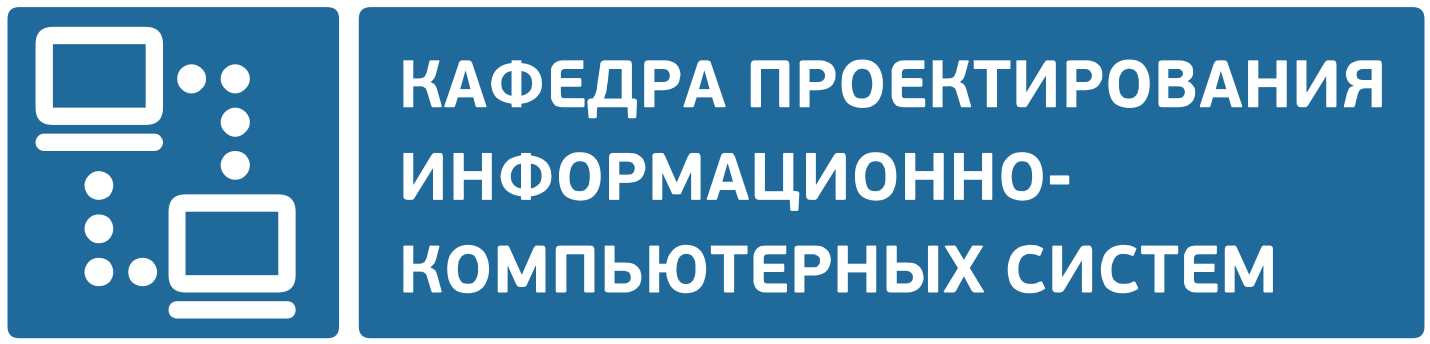 